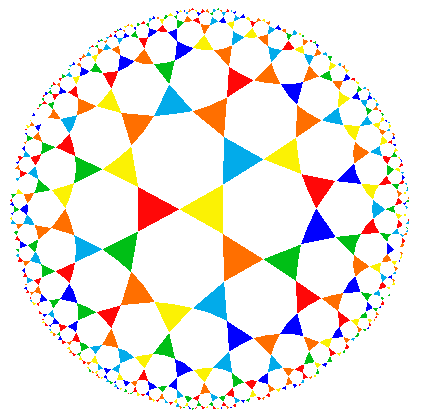     MAKO Undergraduate Mathematics          Research Conference – 2016Saturday, November 12Schedule9:00 am – 9:05 amWelcome: Bill Bray, Mathematics Department Head, MSU9:05 am – 9:25 am“The Game of Seepage”Julie Anne Bowman, Southwest Baptist University9:30 am – 9:55 am“Global Stability Analysis of Zika Virus Dynamics”Savannah Bates, Jacksonville University, and Hayley Hutson, Missouri State University10:00 am – 10:25 am“Rainbow Arithmetic Triples”Rafael Ceja, California State University, Sacramento, Kathryn Cook, Evangel University, and Karissa Hayden-Gill, University of California, Davis10:30 am – 10:55 am“Delay Differential Equations for Population Modeling”Nathaniel Covey, Lyon College11:00 am – 11:25 am“Simplexes in an N-Dimensional Cube”John Carter, Missouri State University11:30 am – 11:55 am“Predator-Prey Models with Harvesting”Jacob Perkins, Lyon Collegenoon – 12:25 pmLunch – Cheek Lobby12:30 pm – 12:55 pm“Investigating Graphs Based on Relationships of Three 3 Vertices”Jon Mangum, Missouri State University1:00 pm – 1:25 pm“Analyzing the Stability of Ebola Models Using Dynamical Systems”Tommy Stoller, Wichita State University1:30 pm – 1:55 pm“Some Applications of Additive Combinatorics in Finite Fields”Mengqing Qin, Missouri State University2:00 pm – 2:25 pm“Differential Equations as Physical Models”Morgan Webb, Lyon Collegeand Jacob Perkins, Lyon College2:30 pm – 2:55 pm“Integer Partition Theory”Jon Rehmert, College of the Ozarks3:00 pm – 3:25 pm“Mathematical Modeling of Japanese Knotweed”Jessica Linton, Benedictine College3:25 pm – 3:30 pmClosing and final remarks